Elaborado por							Recibido por________________________________ 			_________________________________Nombre:							Nombre:Cargo: 								Cargo: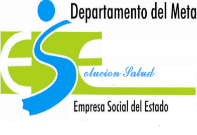 EMPRESA SOCIAL DEL ESTADO DEL DEPARTAMENTO DEL META“E.S.E SOLUCIÓN SALUD”EMPRESA SOCIAL DEL ESTADO DEL DEPARTAMENTO DEL META“E.S.E SOLUCIÓN SALUD”Versión 1CódigoFR-BIO-02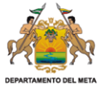 FORMATO DE MANTENIMIENTO - CALIBRACIÓNFORMATO DE MANTENIMIENTO - CALIBRACIÓNFecha Vigencia2020/12/17DocumentoControladoINFORMACIÓN GENERALFecha:   dd/mm/aaaa __          Nombre del equipo: ________________________________       Placa: _________________________________Marca: ________________________    Modelo: ___________________      Serie: _________________________Centro de atención: _______________________________________     Servicio: _________________________INFORMACIÓN GENERALFecha:   dd/mm/aaaa __          Nombre del equipo: ________________________________       Placa: _________________________________Marca: ________________________    Modelo: ___________________      Serie: _________________________Centro de atención: _______________________________________     Servicio: _________________________INFORMACIÓN GENERALFecha:   dd/mm/aaaa __          Nombre del equipo: ________________________________       Placa: _________________________________Marca: ________________________    Modelo: ___________________      Serie: _________________________Centro de atención: _______________________________________     Servicio: _________________________INFORMACIÓN GENERALFecha:   dd/mm/aaaa __          Nombre del equipo: ________________________________       Placa: _________________________________Marca: ________________________    Modelo: ___________________      Serie: _________________________Centro de atención: _______________________________________     Servicio: _________________________INFORMACIÓN GENERALFecha:   dd/mm/aaaa __          Nombre del equipo: ________________________________       Placa: _________________________________Marca: ________________________    Modelo: ___________________      Serie: _________________________Centro de atención: _______________________________________     Servicio: _________________________INFORMACIÓN GENERALFecha:   dd/mm/aaaa __          Nombre del equipo: ________________________________       Placa: _________________________________Marca: ________________________    Modelo: ___________________      Serie: _________________________Centro de atención: _______________________________________     Servicio: _________________________ACTIVIDAD REALIZADAMantenimiento preventivo           Mantenimiento correctivo          Calibración           Validación          Calificación ACTIVIDAD REALIZADAMantenimiento preventivo           Mantenimiento correctivo          Calibración           Validación          Calificación ACTIVIDAD REALIZADAMantenimiento preventivo           Mantenimiento correctivo          Calibración           Validación          Calificación ACTIVIDAD REALIZADAMantenimiento preventivo           Mantenimiento correctivo          Calibración           Validación          Calificación ACTIVIDAD REALIZADAMantenimiento preventivo           Mantenimiento correctivo          Calibración           Validación          Calificación ACTIVIDAD REALIZADAMantenimiento preventivo           Mantenimiento correctivo          Calibración           Validación          Calificación Descripción: _____________________________________________________________________________________________________________________________________________________________________________________________________________________________________________________________________________________________Descripción: _____________________________________________________________________________________________________________________________________________________________________________________________________________________________________________________________________________________________Descripción: _____________________________________________________________________________________________________________________________________________________________________________________________________________________________________________________________________________________________Descripción: _____________________________________________________________________________________________________________________________________________________________________________________________________________________________________________________________________________________________Descripción: _____________________________________________________________________________________________________________________________________________________________________________________________________________________________________________________________________________________________Descripción: _____________________________________________________________________________________________________________________________________________________________________________________________________________________________________________________________________________________________LISTA DE CHEQUEOLISTA DE CHEQUEOLISTA DE CHEQUEOLISTA DE CHEQUEOLISTA DE CHEQUEOLISTA DE CHEQUEO           Limpieza del equipo            Limpieza del equipo             Limpieza de piezas mecánicas            Limpieza de piezas mecánicas            Limpieza de piezas mecánicas            Limpieza de piezas mecánicas           Desarme           Desarme            Inspección general            Inspección general            Inspección general            Inspección general           Revisión de funcionamiento            Revisión de funcionamiento             Ajuste de piezas             Ajuste de piezas             Ajuste de piezas             Ajuste de piezas            Revisión de estados de accesorios           Revisión de estados de accesoriosOtros: ______________________________________________ ______________________________________________Otros: ______________________________________________ ______________________________________________Otros: ______________________________________________ ______________________________________________Otros: ______________________________________________ ______________________________________________           Limpieza de tarjetas y contactos           Limpieza de tarjetas y contactosOtros: ______________________________________________ ______________________________________________Otros: ______________________________________________ ______________________________________________Otros: ______________________________________________ ______________________________________________Otros: ______________________________________________ ______________________________________________Repuestos:______________________________________________________________________________________________________________________________________________________________________________________________________________________________________Repuestos:______________________________________________________________________________________________________________________________________________________________________________________________________________________________________Observaciones:______________________________________________________________________________________________________________________________________________________________________________________________________________________________________Observaciones:______________________________________________________________________________________________________________________________________________________________________________________________________________________________________Observaciones:______________________________________________________________________________________________________________________________________________________________________________________________________________________________________Observaciones:______________________________________________________________________________________________________________________________________________________________________________________________________________________________________